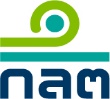 แบบคำขอรับใบอนุญาตประกอบการเป็นศูนย์รับฝากหลักทรัพย์วันที่.......... เดือน.................... พ.ศ..............เรียน เลขาธิการสำนักงานคณะกรรมการกำกับหลักทรัพย์และตลาดหลักทรัพย์ 		ด้วย (ชื่อนิติบุคคลเป็นภาษาไทย) .................................................................................................มีชื่อเป็นภาษาอังกฤษว่า ..........................................................................................................................................สำนักงานใหญ่ตั้งอยู่ที่ .............................................................................................................................................................................................................................โทรศัพท์................................โทรสาร.........................................ประสงค์จะยื่นขอรับใบอนุญาตประกอบการเป็นศูนย์รับฝากหลักทรัพย์ โดยขอแจ้งรายละเอียดดังต่อไปนี้ส่วนที่ 1 :  รายละเอียดข้อมูลทั่วไปของผู้ยื่นคำขอรับใบอนุญาต 1.  ข้อมูลของผู้ขอรับใบอนุญาต	ให้ระบุวัตถุประสงค์ของผู้ยื่นคำขอ2.  ทุนจดทะเบียน 	2.1 ทุนจดทะเบียนชำระแล้ว.................................บาท โดยแบ่งออกเป็น		(1)  หุ้นสามัญ............................หุ้น มูลค่าหุ้นละ ..........................รวม.................................บาท		      คิดเป็นร้อยละ....................ของจำนวนหุ้นที่มีสิทธิออกเสียงทั้งหมด		(2)  หุ้นบุริมสิทธิ.......................หุ้น มูลค่าหุ้นละ ..........................รวม.................................บาท		      คิดเป็นร้อยละ......................ของจำนวนหุ้นที่มีสิทธิออกเสียงทั้งหมด		      หมายเหตุ : ให้ระบุเงื่อนไขเกี่ยวกับหุ้นบุริมสิทธิ	2.2  ในกรณีที่ไม่มีทุนจดทะเบียนชำระแล้ว ระบุส่วนของเจ้าของ หรือทุนในการดำเนินงาน ..............บาท3.  โครงสร้างการถือหุ้น และข้อมูลผู้ถือหุ้นรายใหญ่ (ถ้ามี)	ให้ระบุรายชื่อผู้ถือหุ้น จำนวนหุ้นที่ผู้ถือหุ้นแต่ละรายถือ และร้อยละของจำนวนหุ้นที่ถือเทียบกับจำนวนหุ้นทั้งหมด  ทั้งนี้ ผู้ถือหุ้นรายใหญ่ ต้องประวัติเป็นไปตามเงื่อนไขตามภาคผนวกแนบท้ายประกาศคณะกรรมการ
กำกับหลักทรัพย์และตลาดหลักทรัพย์ว่าด้วยหลักเกณฑ์ เงื่อนไข และวิธีการในการขอรับใบอนุญาตและการออกใบอนุญาตประกอบการเป็นศูนย์รับฝากหลักทรัพย์4.  ข้อมูลกรรมการ ผู้บริหาร ที่ปรึกษา และผู้รับผิดชอบสูงสุดในงานเกี่ยวกับการกำกับดูแลการปฏิบัติงาน	ให้แสดงรายละเอียดของกรรมการ ผู้บริหาร ที่ปรึกษา และผู้รับผิดชอบสูงสุดในงานเกี่ยวกับการกำกับดูแล
การปฏิบัติงานทุกคนของผู้ขอรับใบอนุญาต ดังนี้	4.1  	ชื่อ-สกุล ตำแหน่ง สัญชาติ คุณวุฒิทางการศึกษา ประสบการณ์ทำงานที่เกี่ยวข้อง 	4.2  ประวัติการผ่านการอบรมตามหลักสูตรการกำกับดูแลกิจการที่ดี (เฉพาะกรรมการ ผู้บริหาร 
หรือผู้ดำรงตำแหน่งเทียบเท่าตำแหน่งดังกล่าวที่เรียกชื่ออย่างอื่น (รวมบุคคลที่ได้ทำสัญญาให้มีอำนาจทั้งหมด
หรือบางส่วนในการจัดการ) และที่ปรึกษา ที่รับผิดชอบงานเกี่ยวกับการบริหาร กำหนด ควบคุมและกำกับนโยบายของศูนย์รับฝากหลักทรัพย์)	4.3  อำนาจกระทำการแทนนิติบุคคล (ถ้ามี)	4.4  สัดส่วนการถือหุ้นในนิติบุคคล (ร้อยละของจำนวนหุ้นที่มีสิทธิออกเสียงทั้งหมด) (ถ้ามี)	ทั้งนี้ กรรมการ ผู้บริหาร  ที่ปรึกษา และผู้รับผิดชอบสูงสุดในงานเกี่ยวกับการกำกับดูแลการปฏิบัติงานต้องมีคุณวุฒิ ประสบการณ์ทำงาน และประวัติเป็นไปตามเงื่อนไขตามภาคผนวกแนบท้ายประกาศคณะกรรมการกำกับหลักทรัพย์และตลาดหลักทรัพย์ว่าด้วยหลักเกณฑ์ เงื่อนไข และวิธีการในการขอรับใบอนุญาตและการออกใบอนุญาตประกอบการเป็นศูนย์รับฝากหลักทรัพย์ส่วนที่ 2 :  รายละเอียดเพื่อประกอบการพิจารณา5.  แผนการดำเนินงาน และประมาณการค่าใช้จ่าย	5.1  ให้ระบุหลักทรัพย์ที่มีแผนจะให้บริการ ทั้งนี้ ต้องมิได้เป็นหลักทรัพย์จดทะเบียนในตลาดหลักทรัพย์แห่งประเทศไทย	5.2	ให้แสดงรายละเอียดของการนำนวัตกรรม (innovative financial services) มาใช้ในการประกอบการ ซึ่งเป็นประโยชน์ต่อโครงสร้างพื้นฐานของตลาดทุนไทย	5.3  ให้ระบุแผนการดำเนินงานในด้านต่าง ๆ เช่น การคัดเลือกและการจัดซื้อระบบ การประมาณการ
ทางธุรกิจ การจัดหาเงินทุน โครงสร้างการบริหารงาน แผนอัตรากำลังบุคลากร และขอบเขตความรับผิดชอบ
ของหน่วยงานต่าง ๆ รวมถึงประมาณการณ์ค่าใช้จ่ายที่อาจเกิดจากการประกอบการเป็นศูนย์รับฝากหลักทรัพย์ 
ทั้งค่าใช้จ่ายในการลงทุนและค่าใช้จ่ายในการดำเนินงานในช่วง 6 เดือนแรก6.  เงินทุนในการประกอบธุรกิจ	ให้ระบุถึงปริมาณ แหล่งที่มา และความเพียงพอของปริมาณเงินทุนที่พร้อมรองรับการประกอบธุรกิจ
ตามแผนการดำเนินงานและความเสี่ยงที่อาจเกิดขึ้น ตามแผนการดำเนินงานซึ่งได้เสนอไว้ต่อสำนักงาน ก.ล.ต. 
โดยแสดงถึงหลักการหรือสมมติฐานในการคำนวณความเพียงพอของเงินทุนดังกล่าว รวมทั้งระบุถึงแหล่งที่มา 
และรูปแบบของเงินทุนที่อาจขอรับการสนับสนุนได้ในกรณีจำเป็น (ถ้ามี)	ทั้งนี้ ในกรณีที่มิใช่นิติบุคคลที่จัดตั้งขึ้นใหม่ ขอให้แนบงบการเงินประจำปีงวดล่าสุด ที่ผู้สอบบัญชีที่สำนักงาน ก.ล.ต. เห็นชอบได้ตรวจสอบและแสดงความเห็นแล้ว จำนวน 1 ฉบับประกอบด้วย7.  ระบบงานทั่วไป	ให้ระบุระบบงานในการประกอบธุรกิจ โดยแสดงรายละเอียด ดังนี้	7.1	การบริหารกิจการที่ดีและโครงสร้างการจัดองค์กร  		7.1.1	โครงสร้างการจัดองค์กร พร้อมแนบแผนผังการจัดองค์กรทั้งหมด การแบ่งหน่วยงานหรือ
สายงานต่าง ๆ ภายในองค์กร ตำแหน่ง และจำนวนบุคลากรในแต่ละหน่วยงานหรือสายงานต่าง ๆ 		7.1.2	ข้อกำหนดเกี่ยวกับการบริหารกิจการที่ดี มาตรการป้องกันมิให้กรรมการ อนุกรรมการ ผู้บริหาร ที่ปรึกษา และผู้รับผิดชอบสูงสุดในงานเกี่ยวกับการกำกับดูแลการปฏิบัติงาน พนักงาน ลูกจ้าง
หรือผู้ปฏิบัติงานให้แก่ศูนย์รับฝากหลักทรัพย์ แสวงหาประโยชน์โดยมิชอบจากข้อมูลที่ได้รับจากการปฏิบัติหน้าที่ และมาตรการรักษาความลับของสมาชิกและลูกค้า	7.2  การบริหารความเสี่ยงโดยรวม 		7.2.1	กรอบนโยบายบริหารความเสี่ยง ที่เป็นลายลักษณ์อักษรและครอบคลุมความเสี่ยงทุกด้าน 
และมาตรการบริหารจัดการความเสี่ยง 		7.2.2	แผนเพื่อการกอบกู้หรือการเลิกประกอบกิจการ (plan for recovery or orderly wind-down)	7.3  การบริหารจัดการกรณีที่มีการเชื่อมโยงการให้บริการกับผู้ที่เกี่ยวข้อง 		7.3.1	มาตรการควบคุมดูแลและติดตามความเสี่ยงของสมาชิกที่มีลูกค้าเป็นนิติบุคคลซึ่งให้บริการกับลูกค้าอีกทอดหนึ่ง (tiered participant) (ในกรณีที่มีการประกอบธุรกิจในลักษณะดังกล่าว)		7.3.2	มาตรการเพื่อบริหารจัดการความเสี่ยงในการเชื่อมโยงการให้บริการกับโครงสร้างพื้นฐานทางการเงินอื่น (FMI links) (ในกรณีที่มีการประกอบธุรกิจในลักษณะดังกล่าว)	7.4  การจัดการและการเปิดเผยข้อมูล และการเก็บรักษาข้อมูลและเอกสาร		7.4.1	แนวทางในการเปิดเผยระเบียบ ข้อบังคับ ข่าวสาร หรือข้อมูลเกี่ยวกับการชำระราคาและส่งมอบหลักทรัพย์ สมาชิก การกระทำความผิดและการลงโทษสมาชิก ซึ่งเป็นสาระสำคัญต่อการทำธุรกรรมกับสมาชิก 
ให้มีความถูกต้อง ครบถ้วน เพียงพอแก่ผู้ใช้บริการ และทันต่อเหตุการณ์		7.4.2	ระเบียบหรือข้อบังคับที่กำหนดให้สามารถแลกเปลี่ยนข้อมูลเกี่ยวกับการชำระราคาและส่งมอบหลักทรัพย์ กับหน่วยงานต่าง ๆ เช่น ศูนย์ซื้อขายหลักทรัพย์ สำนักหักบัญชี สำนักงาน ก.ล.ต. เป็นต้น	7.5  การจัดการเรื่องร้องเรียน 		ช่องทางและแนวทางดำเนินการเกี่ยวกับการรับและจัดการกับข้อร้องเรียนของผู้ใช้บริการ	7.6  การบริหารความต่อเนื่องในการดำเนินธุรกิจและความมั่นคงปลอดภัยของระบบเทคโนโลยีสารสนเทศ 		7.6.1	นโยบายการบริหารความต่อเนื่องในการดำเนินธุรกิจ และแผนการดำเนินธุรกิจอย่างต่อเนื่อง 		7.6.2	ผลการตรวจสอบขั้นตอนหรือกระบวนการปฏิบัติงานของระบบคอมพิวเตอร์ที่เกี่ยวกับ
การรับฝากหลักทรัพย์ โดยผู้ที่มีความรู้ความสามารถและมีความเป็นอิสระ เช่น ผู้ตรวจสอบภายในหรือภายนอก (internal or external auditor) 		7.6.3	ผลทดสอบการเจาะระบบคอมพิวเตอร์ที่เกี่ยวกับการรับฝากหลักทรัพย์ (penetration test) 		7.6.4	แผนรองรับเหตุการณ์ที่อาจส่งผลกระทบต่อความมั่นคงปลอดภัย (incident management)	7.7  การใช้บริการจากผู้ให้บริการภายนอก (outsourcing)		ขอให้ระบุรายละเอียด และผู้ให้บริการ กรณีมีการใช้บริการจากผู้ให้บริการภายนอก (ถ้ามี)8. 	ระบบงานเฉพาะการประกอบการเป็นศูนย์รับฝากหลักทรัพย์		ให้ระบุระบบงานในการประกอบธุรกิจ โดยแสดงรายละเอียด ดังนี้		8.1	ระบบงานการให้บริการในงานศูนย์รับฝากหลักทรัพย์ ซึ่งรวมถึง			8.2.1 ระบบงานด้านการรับฝาก ถอน และโอนหลักทรัพย์ และระบบงานที่เกี่ยวข้อง เพื่อให้
การดำเนินการดังกล่าวมีความถูกต้องครบถ้วน ตรงต่อความเป็นจริงและเป็นปัจจุบัน รวมทั้งสามารถนำไปใช้งาน
ได้อย่างมีประสิทธิภาพภายในระยะเวลาที่เหมาะสม			8.2.2 ระบบการจัดการ รวบรวม ประมวลผล เก็บรักษา และเรียกดูข้อมูลเกี่ยวกับการรับฝาก ถอน และโอนหลักทรัพย์ และข้อมูลอื่นใดที่เกี่ยวกับการให้บริการในงานศูนย์รับฝากหลักทรัพย์ รวมถึงระบบสำรองข้อมูลไว้ใช้ทดแทนในกรณีที่ไม่สามารถนำข้อมูลนั้นมาใช้ได้			8.2.3 ระบบการรายงานข้อมูลหลักทรัพย์ เพื่อให้สมาชิกสามารถใช้ตรวจสอบข้อมูลหลักทรัพย์คงเหลือประจำวันในบัญชีฝากหลักทรัพย์และความถูกต้องในการทำรายการของสมาชิก			8.2.4 ระบบตรวจสอบการดำเนินการเกี่ยวกับหลักทรัพย์ในบัญชีของสมาชิก เพื่อให้มั่นใจว่าบุคคลที่สั่งให้ดำเนินการเกี่ยวกับหลักทรัพย์ในบัญชีของสมาชิกเป็นสมาชิกหรือบุคคลที่ได้รับมอบอำนาจจากสมาชิก		8.2	มาตรการบริหารและติดตามความเสี่ยง			การประเมินความเสี่ยงที่อาจเกิดขึ้นในกรณีที่ศูนย์รับฝากหลักทรัพย์ลงทุนหรือฝากทรัพย์สินไว้กับธนาคารพาณิชย์ ทั้งในและต่างประเทศ9.	ร่างหลักเกณฑ์ที่เกี่ยวข้องของศูนย์รับฝากหลักทรัพย์		ให้ระบุร่างหลักเกณฑ์ที่เกี่ยวข้อง โดยอย่างน้อยต้องครอบคลุมเรื่องดังต่อไปนี้		9.1	ผู้ฝาก การรับสมัครผู้ฝาก สิทธิและหน้าที่ของผู้ฝาก การดำเนินการกับสมาชิกที่ฝ่าฝืนหรือไม่ปฏิบัติตามระเบียบหรือข้อบังคับ อัตราค่าธรรมเนียม และค่าปรับที่เกี่ยวกับการให้บริการ		9.2	หลักทรัพย์ที่รับฝาก		9.3	การฝาก ถอน โอนหลักทรัพย์ และการใช้หลักทรัพย์เป็นประกัน		9.4	เหตุขัดข้องที่มีผลกระทบต่อการดำเนินงานของศูนย์รับฝากหลักทรัพย์	ทั้งนี้ ผู้ได้รับใบอนุญาตจะเริ่มประกอบการเป็นศูนย์รับฝากหลักทรัพย์ได้ต่อเมื่อกฎเกณฑ์ของศูนย์รับฝากหลักทรัพย์ที่จำเป็นต้องมีเพื่อให้มีระบบงานที่มีความพร้อมในการประกอบการ ต้องได้รับความเห็นชอบ
จากคณะกรรมการกำกับตลาดทุนก่อนส่วนที่ 3 :  ข้อมูลเพิ่มเติม กรณีผู้ขอรับใบอนุญาตที่ประกอบธุรกิจอื่น10.  ความเพียงพอของเงินทุน 	10.1 ให้ระบุข้อมูลที่แสดงได้ว่าทุนจดทะเบียนชำระแล้ว/ส่วนของเจ้าของ/ทุนในการดำเนินงานที่มีอยู่ 
มีจำนวนที่เพียงพอสำหรับการประกอบธุรกิจอื่นดังกล่าว และมีส่วนเพิ่มที่ไม่น้อยกว่า 100 ล้านบาทสำหรับการประกอบการเป็นศูนย์รับฝากหลักทรัพย์	10.2 กรณีที่ธุรกิจในปัจจุบันต้องมีการดำรงเงินทุนและกันเงินสำรองหรือทุนในการดำเนินงาน ให้ระบุข้อมูลที่แสดงได้ว่าระหว่างการประกอบธุรกิจศูนย์รับฝากหลักทรัพย์ จะสามารถดำรงเงินกองทุนและกันเงินสำรองหรือทุนในการดำเนินงานได้ ตามหลักเกณฑ์ของกฎหมายที่จัดตั้งนิติบุคคลนั้น หรือกฎหมายที่ควบคุมการประกอบธุรกิจของนิติบุคคลนั้น11.  ความยินยอมของผู้กำกับดูแล	ในกรณีมีกฎหมายเฉพาะกำกับดูแล ให้แสดงหนังสือหรือเอกสารอื่นใดที่แสดงว่าผู้ขอรับใบอนุญาตได้รับความยินยอมจากผู้กำกับดูแลให้ประกอบธุรกิจการเป็นศูนย์รับฝากหลักทรัพย์12.  เงื่อนไขเพิ่มเติมกรณีประกอบธุรกิจอื่นอยู่แล้ว	ให้ระบุลักษณะการประกอบธุรกิจในปัจจุบัน พร้อมชี้แจงถึงความเกี่ยวเนื่อง เป็นประโยชน์ หรือสนับสนุนการประกอบการเป็นศูนย์รับฝากหลักทรัพย์ โดยหากเป็นธุรกิจที่มีความขัดแย้งทางผลประโยชน์ ต้องชี้แจง
แนวทางการป้องกันความขัดแย้งทางผลประโยชน์ที่มีประสิทธิภาพด้วย นอกจากนั้น ต้องแสดงได้ว่า 
ไม่มีความเสี่ยงต่อทรัพย์สินของสมาชิกหรือผู้ใช้บริการ หรือสามารถจัดให้มีระบบควบคุมความเสี่ยงได้
อย่างเพียงพอและเหมาะสม13.  งบการเงิน	ในกรณีที่มิใช่นิติบุคคลที่จัดตั้งขึ้นใหม่ ให้ผู้ขอรับใบอนุญาตนำส่งงบการเงินประจำปีงวดล่าสุด ซึ่งผ่านการตรวจสอบโดยผู้สอบบัญชีที่สำนักงาน ก.ล.ต. เห็นชอบส่วนที่ 4 :  เอกสารประกอบคำขอรับใบอนุญาตประกอบการเป็นศูนย์รับฝากหลักทรัพย์	 1. เอกสารเกี่ยวกับนิติบุคคล		  เอกสารเพิ่มเติมอื่น (ถ้ามี) .............................................................................................................................................................................................................................................................	 2. สำเนาหนังสือเดินทางของกรรมการที่ลงนามในแบบคำขอรับใบอนุญาตประกอบธุรกิจ
ศูนย์รับฝากหลักทรัพย์ (กรณีไม่มีสัญชาติไทย)	 3. หนังสือยินยอมให้พนักงานเจ้าหน้าที่เข้าไปในสถานที่ประกอบธุรกิจ หรือเข้าถึงระบบคอมพิวเตอร์หรืออุปกรณ์อื่นใด เพื่อตรวจสอบฐานะการเงิน การดำเนินงาน สินทรัพย์ หรือข้อมูลต่าง ๆ 
ที่เกี่ยวข้องของผู้ขอรับใบอนุญาตได้	 4. อื่น ๆ (ถ้ามี) ..........................................................................................................................................................................................................................................................................................ส่วนที่ 5 :  คำรับรองและคำยินยอมของผู้ขอรับใบอนุญาตผู้ขอรับใบอนุญาตมีคุณสมบัติครบถ้วนตามที่กำหนดในประกาศคณะกรรมการกำกับหลักทรัพย์
และตลาดหลักทรัพย์ว่าด้วยหลักเกณฑ์ เงื่อนไข และวิธีการในการขอรับใบอนุญาตและการออกใบอนุญาตประกอบการเป็นศูนย์รับฝากหลักทรัพย์ ซึ่งออกตามความในพระราชบัญญัติหลักทรัพย์และตลาดหลักทรัพย์ พ.ศ. 2535 ข้อความในแบบคำขอรับใบอนุญาตและเอกสารหลักฐานประกอบแบบคำขอที่แนบมาพร้อมนี้มีความครบถ้วน ถูกต้อง และเป็นจริงทุกประการ ผู้ขอรับใบอนุญาตขอรับรองว่า แบบคำขอรับใบอนุญาตประกอบธุรกิจศูนย์รับฝากหลักทรัพย์ ซึ่งลงนามโดย  
    ( ระบุชื่อนิติบุคคลที่ยื่นขอรับใบอนุญาต หรือ นิติบุคคลที่ได้รับมอบอำนาจจากนิติบุคคลในกลุ่มนิติบุคคลเดียวกันให้เป็นผู้ยื่นคำขอ )    เป็นการกระทำแทนและเพื่อผู้ขอรับใบอนุญาต และให้มีผลผูกพันเสมือนเป็นการกระทำของผู้ขอรับใบอนุญาตทุกประการจึงเรียนมาเพื่อโปรดพิจารณาดำเนินการ                    ลงชื่อ........................................(ผู้มีอำนาจลงนาม)     (...........................................)ตำแหน่ง……………………………………………….		วันที่………………………………………………….……	   ประทับตรา (ถ้ามี) ระบุชื่อเจ้าหน้าที่ของผู้ขอรับความเห็นชอบที่สำนักงาน ก.ล.ต. สามารถติดต่อได้ จำนวน 2 คน 1.............................................................................ตำแหน่ง..........................................................................หมายเลขโทรศัพท์................................................ หมายเลขโทรสาร............................................................email address.....................………………..........2.............................................................................ตำแหน่ง..........................................................................หมายเลขโทรศัพท์.................................................หมายเลขโทรสาร...........................................................     email address.....................………………..........